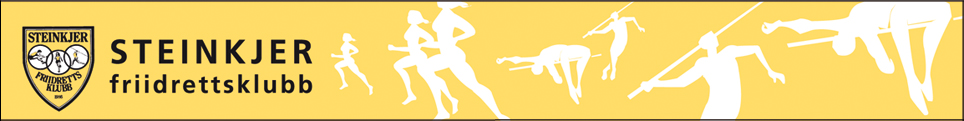 Medlemskap i Steinkjer friidrettsklubb															25.03.2019Medlemskontingent fra 2019: 200 kr Medlemskapet følger kalenderåret fra 1. januar til 31. desember.Alle som er med på organisert trening i regi klubben, og alle som ønsker å representere klubben på ulike stevner og løp, MÅ være medlem. Slik melder du deg inn:Send e-post med navn, fødselsdato, e-postadresse, postadresse og telefonnummer til klubben på e-post steinkjerfik@gmail.com eller liv.karin.o.flak@ntebb.noFor medlemmer under 18 år trenger vi også navn, e-post og telefonnummer til foresatte.Du vil få tilsendt faktura fra klubben på e-postadressen du har oppgitt. 